School activities for the days of activism 25th November – 10th December 2022: Hold a non-uniform day where students wear something white.  (There can be an option of paying £1 [if appropriate for your school] - Money raised can be donated to White Ribbon UK (https://www.whiteribbon.org.uk/donate) or a local domestic abuse charity).Hold an assembly about White Ribbon Day to raise awareness about healthy relationships/domestic abuse.Why not try and create a human White Ribbon with staff and pupils to show your class / schools’ support for the campaign. Share images on a central board.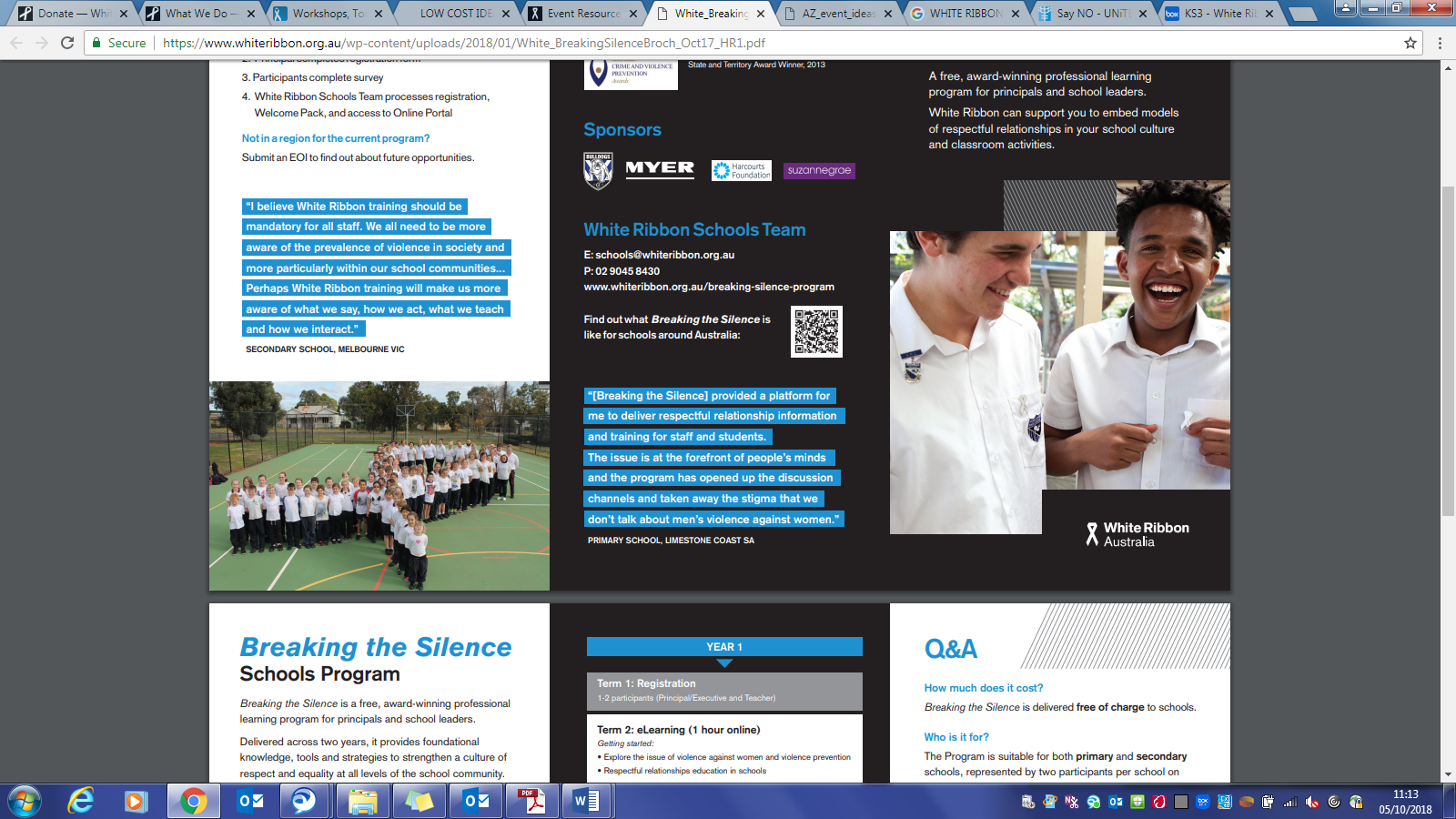 Plan a Learning to Respect Week. For more about what you can do as part of a Learning to Respect week, you can contact Harprit Sekhon, Learning to Respect Education Coordinator at Harprit.Sekhon@hounslow.gov.uk or on  020 8583 6774Lesson activities:KS1 – 3: Discuss the topic of friendship and respect, talking about what it means to be a good friend (maybe link these in with your school values/motto). Allow the children to draw their own ribbon using the cut out in the pack, creating pictures or messages about what being a good friend means to them. This can then be used to create your own White Ribbon display board.Use White Ribbon Schools lessons for Primary schools https://www.whiteribbon.org.uk/whiteribbonday22-digital-resources click on the ‘schools’ button to bring up the resources.Use lesson plans in ‘Expect Respect’ resources pack https://www.wo mensaid.org.uk/what-we-do/safer-futures/expect-respect-educational-toolkit/ Use PANTS resources https://learning.nspcc.org.uk/research-resources/schools/pants-teaching KS 4 – 5: Use White Ribbon Schools lessons for Secondary schools https://www.whiteribbon.org.uk/whiteribbonday22-digital-resources  click on the ‘schools’ button to bring up the resources.Use lesson plans in ‘Give & Get Consent’ resources pack http://www.rasasc.org.uk/wp/wp-content/uploads/2013/11/Give-n-Get-Consent-A-resource-for-teaching-sexual-consent-to-key-stages-3-and-4.pdfUse NSPCC ‘Talk Relationships’ https://learning.nspcc.org.uk/services/talk-relationshipsUse NSPCC teaching resources  https://learning.nspcc.org.uk/safeguarding-child-protection-schools/relationships-health-and-sex-education-resources Use lesson plans in ‘Disrespect NoBody’ Home office & PSHE Association resource pack https://www.pshe-association.org.uk/curriculum-and-resources/resources/disrespect-nobody-teaching-resources-preventingThere are also a number of resources and videos on the CEOP  Website   https://www.thinkuknow.co.uk/  Discuss the topic of consent, using the “legal or illegal” using the questions below. Make a scale in the class room, with agree on one side and disagree on the other. Read the “agree or disagree” statements out to the class, and ask students to stand somewhere along the scale depending on whether they agree or disagree. Discuss their views with them. Agree - Disagree It’s okay to date someone older?Agree - DisagreeIt’s okay to let your boyfriend/girlfriend to buy you gifts?Agree - DisagreeYou should owe your girlfriend/boyfriend friend something back in return?Agree - disagreeIf you’re man enough to hit a guy, you should be man enough to take it?Agree - disagreeIf you love someone, you should do things you don’t want to do?(Could be washing up) (Could be sex) Agree - disagreeIt’s okay to tell your parents you’re at your friends although you going to a party?Agree - DisagreeIt’s okay to let your friend pretend they are at your house when they sneak to their gf/bf house (What if they go missing) Agree - DisagreeIt’s okay to send a picture of yourself to your gf/bf if they ask Agree - disagreeWhite Ribbon Day - 25th November 2022 